Deutsch,          Wiederholung :  Ponovitev Pozdravljeni učenci, prosim rešite spodnje naloge.Če nimate tiskalnika,  povedi zapišite v zvezek. Želim vam uspešno delo.Lepo se imejte.Jasmina Gojčič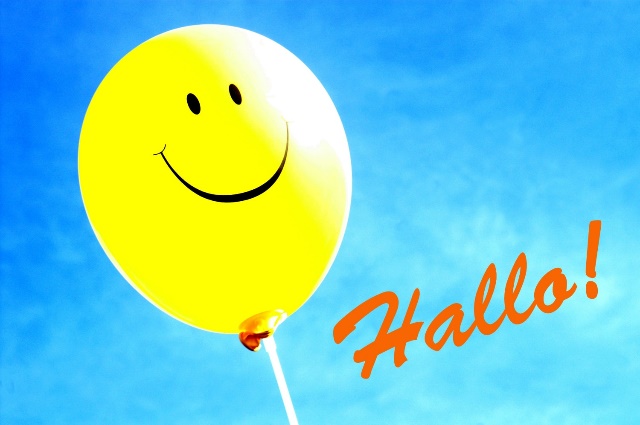 1. Dopolni povedi. Ich heiße _________________________________.Ich komme aus S____________________________.Ich spreche S______________________________.Ich wohne in _______________________________.Ich bin _____________________ Jahre alt.2. Die Jahreszeiten. Poimenuj letne čase.poletje-jesen-zima-pomlad-3. Dopolni.Der Frühling bringt B____________________,der Sommer bringt den K____________________,der Herbst bringt die T_____________________ und der Winter bringt den S____________________.